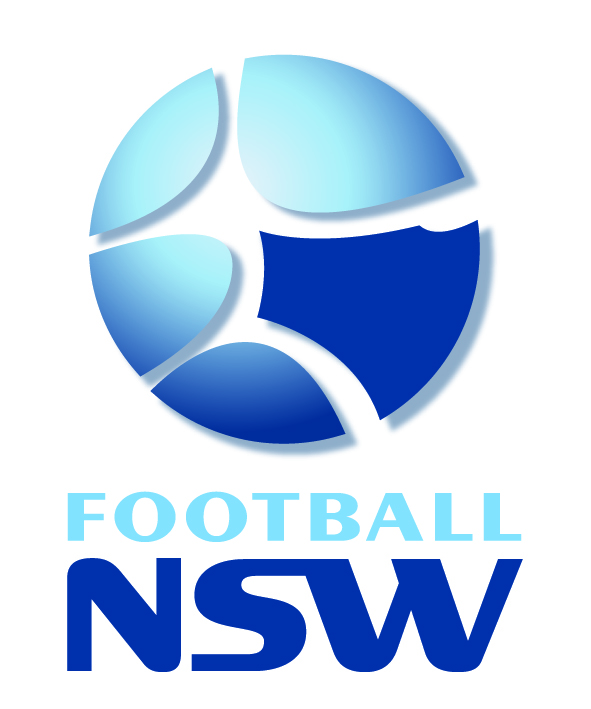 Home Training Program- Skills AcquisitionName				Age		Coach					Month…………………………….          ……..		………………………..			….………………….Include all activities including events at school, eg. Swimming Carnivals, X Country etc. All club matches and training are to be included. If you have missed out on training because of illness, write it on the sheet too.1Club Training1 Hr.Juggles 10002900 Juggles200 passes L/R3800 Juggles10 mins dribble200 passes L&R4Club Training1 Hr.Swimming 30mins700 Juggles5SAP90 mins6Rest Day7School Match1 Hr.1000 juggles200 passes L/R8910111213141516171819202122232425262728293031